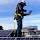 1:18 PM (2 hours ago)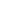  October 13, 2022Forwarding this to Michael's correct email address.On Thu, Oct 13, 2022 at 12:58 PM Andrew Cunningham <andrew@svtsolar.com> wrote:Hi Mary & Michael, nice speaking with you. It looks like the town office has enough roof space to cover the annual usage of the office, garage, and meeting house, with plenty more solar to allocate to other electric accounts such as the school. Attached is a preliminary design/estimate that you can use a guide for lining up the finances. For some background on the Direct Payment option (under the new Inflation Reduction Act) for non tax-paying entities and municipalities, see the article below.https://www.nlc.org/article/2022/09/23/inflation-reduction-act-clean-energy-project-eligibility-for-local-governments/#:~:text=The%20Inflation%20Reduction%20Act%20created,placed%20in%20service%20before%202033.I hope this helps move your project along,
Andrew CunninghamSouthern Vermont Solar802-451-6557